Серебрянникова Юлия, психолог, специалист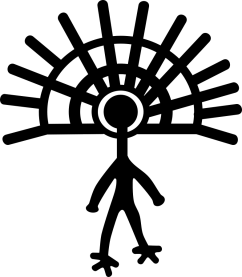  по регрессионной терапии.  www.serebryannikova.ru   8 (905) 503 39 10	Анкета клиента для прохождения регрессионной терапииДата проведения регрессии:ФИО:Номер телефона (мобильный )Е-mail:Дата рождения:Возраст:  Семейное положение:Возраст детей: Профессия:Предыдущий опыт регрессий:Проходите ли сейчас длительную психологическую терапию: Попытки к самоубийству\ эпилепсия\ заболевания сердца\ онкологические заболевания\ заболевания психики\ беременность:Страхи: Увлечения:Повод для регрессии:Вопросы для рассмотрения (сформулировать именно как вопросы: когда? зачем? как мы связаны? в чем предназначение? и т.д.)Основной фокус сессии:Сформулируйте, по какому принципу мы будем искать важную прошлую жизнь. Например:«Важная прошлая жизнь, которая содержит в себе причины …»;или «важная прошлая жизнь, которая даст мне ответ на вопрос…»; или «важная прошлая жизнь, которая даст возможность ...».«Мы просим Наставников помочь найти важную прошлую жизнь, которая…»Как вы узнали обо мне:Хотели бы Вы получать информацию о предстоящих событиях (моих семинарах, открытых группах, встречах?)Я даю разрешение проводить со мной Регрессию в Прошлые Жизни и Промежуток между жизнями.Я беру на себя ответственность за предоставление в анкете всей необходимой информации о своем состоянии, а также за те изменения и принятие жизненно важных решений, которые могут последовать за прохождением регрессии.Информация, которую я смогу вспомнить в прошлых жизнях во время моей сессии может быть использована в любом виде для исследования, письменных и устных выступлений и других работ для просвещения людей при условии, что моё имя, адрес и любая другая идентификационная информация НЕ используется.ПОДПИСЬ___________________                                ДАТА________________________